APPLICATION FORM – SPEECH AND DRAMA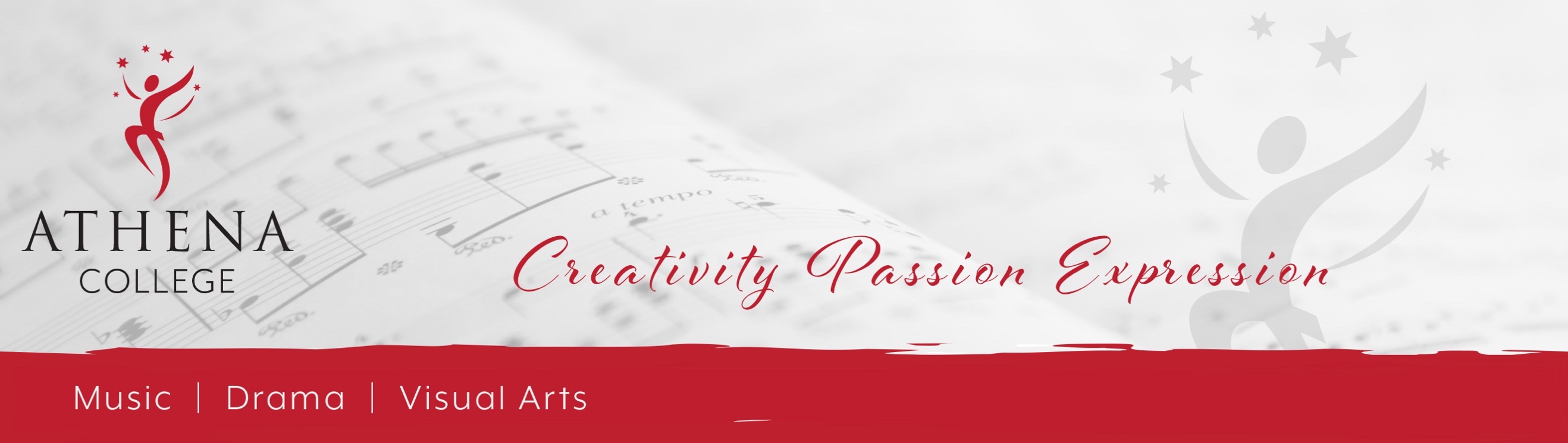 Student Details:Surname:______________________________    First Name:______________________________________D.O.B:________________________________Contact Details:Surname:______________________________    First Name:______________________________________Phone:________________________________    Email:__________________________________________Address:_______________________________________________________________________________________________________________________________________________________________________Postcode: ____________________Has the student studied speech and drama before?	(PLEASE CIRCLE)		YES	NOIf yes:For how long? _____________________________________________If the student has achieved any exam levels, which grades? (E.g. AMEB, Trinity, ANZCA, etc.)_______________________________________________Does the student wish to learn individually or in a small group?PLEASE CIRCLE:		GROUP	INDIVIDUALHow did you find out about us? _____________________________________________________________Disclaimer:I understand the terms and conditions as outlined in the “Speech and Drama Information Brochure” and would like to proceed with the application for study through your school. I understand that a place in the suitable area of my request may not be available straight away or possibly at all and that Athena College will keep my details on file for future correspondence. Signed: _______________________________________	Date: __________________________________